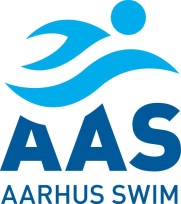 Invitation til:AAS2Århus, den 9. januar 2022OpvarmningOfficial mødeStævnestartForventet afslutningLørdag  8:00  8:00  9:0010:30STEDVejlby-Risskov Centret.Vejlby-Risskov Centret.FORPLEJNINGSvømmer medbringer selv forplejning.Svømmer medbringer selv forplejning.MØDESTED OG TIDSPUNKTAdgang til omklædningen kl. 8:00Adgang til omklædningen kl. 8:00OFFICIALTil dette interne stævne har vi brug for følgende poster:4 tidtagere2 Vendedommere1 banedommer1 ledende tidtager1 starterTil dette interne stævne har vi brug for følgende poster:4 tidtagere2 Vendedommere1 banedommer1 ledende tidtager1 starterKØRSELEgen transport.Egen transport.HOLDLEDEREBehøves ikke.Behøves ikke.LØBLøbstilmelding laves i fællesskab med træneren.Løbstilmelding laves i fællesskab med træneren.TILMELDINGSFRISTTorsdag den 13. januar 2022.Torsdag den 13. januar 2022.